Wafelverkoop 2022 Chiro RijkevorselHOUD DEZE LIJST ZELF BIJ! ENKEL HET STROOKJE (ONDERAAN) DIEN JE AF TE GEVEN!Deze lijst is van:______________________________________________________________Afdeling: _____________________________ Adres:________________________________Telefoonnummer:______________________ E-mailadres:___________________________-----------------------------------------------------------------------------------------------------------------------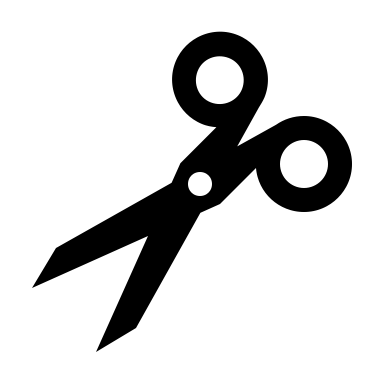 Deze lijst is van ___________________________________________________________  uit de ribbels/ speelclub/ rakwi’s/ tito’s/ keti 1/ keti 2/ aspi’s.Telefoonnummer:_____________________________________________________________Adres:______________________________________________________________________! Schrijf je geld vóór 17 april over op het volgende rekeningnummer: BE79 7340 4811 4433!Indien je niet kan overschrijven, gelieve het geld dan in een DICHTE envelop te stoppen met daarop: naam, afdeling en het bedrag!Naam + adres koperChocoladewafelsVanillewafelsBedrag€€€€€€€€€€€€ChocoladewafelsVanillewafelsBedragTOTAAL